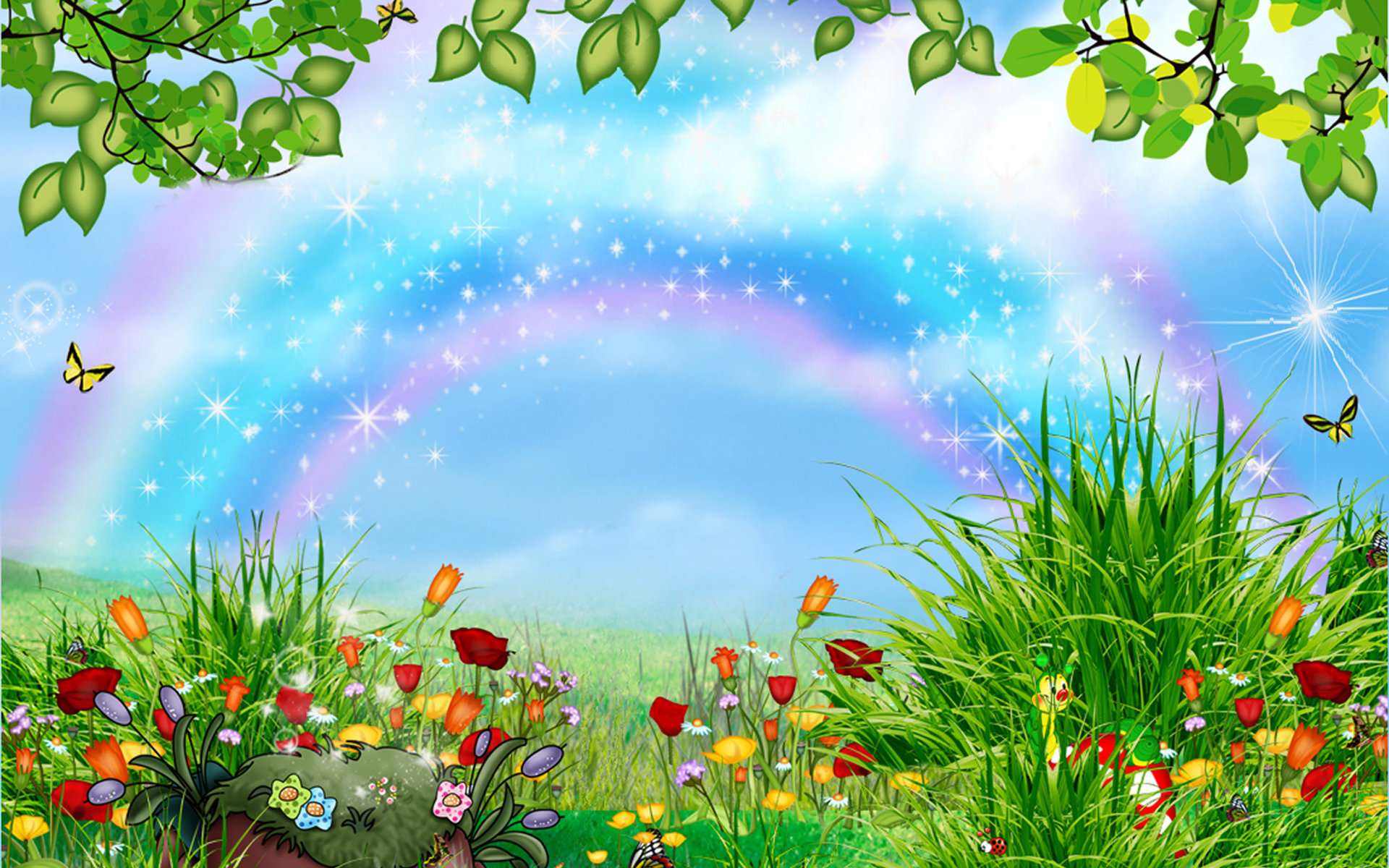 МБОУ «Основная школа п.Большевик»	     Принято на педсовете	«Утверждаю»	Протокол №4  от 28.03.2018г.	Директор школы                                                                                                     _________ Горюкова Е.Д.Программа   летнего оздоровительного лагеря дневного        пребывания«Компас»Количественный состав участников – 15 человек.Возраст  детей                          -    7  - 13 лет.Сроки реализации     - 04.06.2018г. по 24.06.2018г.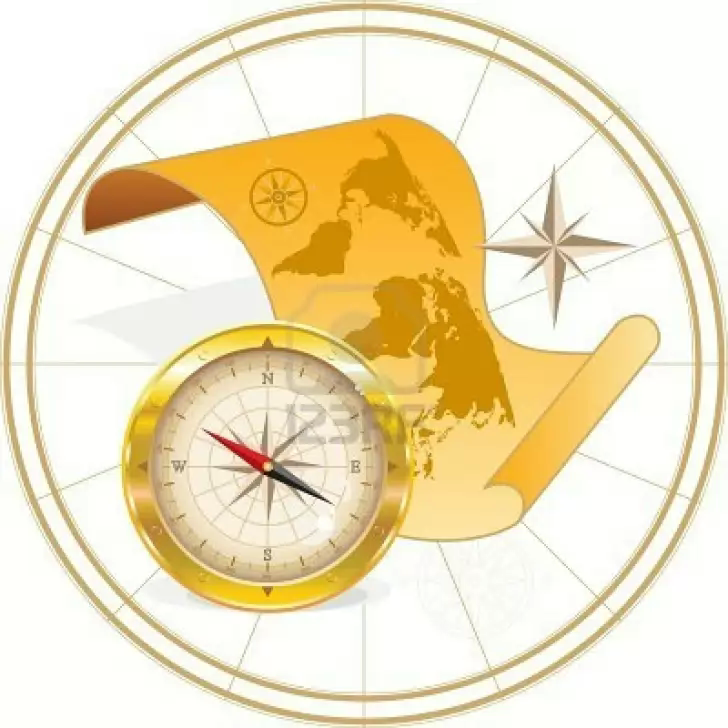                                                                             2018     СОДЕРЖАНИЕПАСПОРТ ПРОГРАММЫ                                   ИНФОРМАЦИОННАЯ КАРТА ПРОГРАММЫ                Социально-педагогическое обоснование программы.   Воспитательная работа в школе сложна и многообразна: это воспитание в процессе обучения, воспитание в обществе и коллективе, семье и школе, это перевоспитание и самовоспитание, это многообразная воспитательная работа в процессе труда, игры, общения, общественной деятельности, самодеятельности, самореализации, творчества и самоуправления. Поэтому работа летнего школьного лагеря рассматривается как составная часть общего воспитательного процесса в школе.       Реальность такова, что система образования по-прежнему остается главным организатором отдыха и оздоровления детей. Летний лагерь сегодня – это не только социальная защита, это еще и полигон для творческого развития, обогащения духовного мира и интеллекта ребенка, что создает условия для социализации молодого человека с учетом реалий современной жизни.      Как показала практика, основное содержание работы летних лагерей составляет спортивная, познавательная, интеллектуально-творческая деятельность. Жизнь в лагере должна быть насыщенной, полезной, полной событий. Надо использовать все возможности для интересного и полезного общения ребят с взрослыми и между собой. Досуг, игры должны побуждать к приобретению новых знаний, к серьезным размышлениям.     Исходя из выше сказанного, мы стараемся делать программу лагеря максимально интересной для детей, отвечающей потребностям детей их родителей.При составлении программы лагеря в основу лёг опыт работы пришкольного оздоровительного лагерей за последние годы. В наши дни, когда противоречия и проблемы детей и взрослых, казалось бы, не имеют разрешения, когда все испытанные и неоднократно проверенные педагогические средства не столь эффективны, как раньше, родители, учёные, воспитатели всё чаще вспоминают об игре. В современной системе воспитательной работы, которую можно рассматривать как систему социального становления личности, все большее место отводится активным приёмам и средствам воспитания.     Мы считаем, что типажи героев русских сказок и мультфильмов, как нельзя лучше научат и воспитают ребят. Примеры поведения не только положительных, но и отрицательных героев русских сказок помогут смоделировать необходимые поучительные ситуации. Познакомят с русскими традициями. Путешествуя по островам  мы создаем условия для повышения уровня теоретической подготовки ребят в области истории, географии, астрономии, экологии, биологии;  Лето для детей – это разрядка, накопившейся за год напряженности, восполнение израсходованных сил, восстановление здоровья, развитие творческого потенциала, совершенствование личностных возможностей, время открытий и приключений, время игры и азартного труда, время событий и встреч с чудом, время познания новых людей, а главное - самого себя. Естественно у каждого ребенка свои планы на лето. Но именно в лагере самореализация каждого ребенка, осуществляется в приобщение ребят к разнообразному социальному опыту, к ценностям общественно-значимого досуга. А наша задача – помочь им в этом. Сделать отдых детей более занимательным, насыщенным, полезным для физического и духовного здоровья. Именно это предусматривает программа школьного оздоровительного лагеря.Цель:    Организация полезного и содержательного летнего отдыха детей, укрепление здоровья, удовлетворение потребностей в творческой самореализации, общении и самодеятельности, стимулирование процесса саморазвития личности ребенка.Задачи: 1.Содействие  физическому, психическому, интеллектуальному, нравственному развитию детей;2.Создание педагогической воспитательной среды, способствующей развитию сознательного стремления к ведению здорового образа жизни;3. Максимальное внимание развитию личности ребенка, раскрытие его способностей на основе удовлетворения интересов и неудовлетворенных в школе потребностей (прежде всего духовных, интеллектуальных и двигательных);4.Широкое приобщение детей к разнообразному социальному опыту, создание в лагере стиля отношений подлинного сотрудничества, содружества, сотворчества; организация разнообразной общественно значимой досуговой деятельности детей и, прежде всего, активного общения с природой;5.Укрепление здоровья, закаливание организма детей;6. Формирование навыков коммуникативного общения через проведение групповых и общелагерных мероприятий различной направленности;7. Развитие у детей навыков работы в группе, участие в управлении детским оздоровительным лагерем.Реализация целей и задачи смены осуществляется по программе «Космос». Все участники делятся на две группы. Каждая группа планирует свою работу с учетом общелагерного плана. Центром всего является «Сказочная страна».                                       Организация жизни детей в лагере1. Игра - верный друг и помощник в работе с детьми.2. Чередование различных видов деятельности, правильная их дозировка.3. Большую часть времени проводить на свежем воздухе (на игровой площадке, на стадионе, на спортивной площадке).4. Каждый день предполагает осуществление физкультурно-оздоровительной деятельности.Механизм реализации программыЭтапы реализации программы:1.Подготовительный этап.   Этот этап характеризуется тем, что до открытия  ЛДП начинается подготовка к летнему сезону. Деятельностью этого этапа является:- разработка программы;- подготовка школы к летнему сезону;- издание приказа по школе о проведении летней кампании;- подготовка методического материала;- отбор кадров для работы в пришкольном оздоровительном лагере;- составление необходимой документации для деятельности отряда (план-сетка, положение, должностные обязанности, инструкции т.д.).2.Организационный этап смены.  Основной деятельностью этого этапа является:- запуск программы «Компас»;- формирование отряда, - знакомство с правилами жизнедеятельности лагеря;- реализация основной идеи программы;- вовлечение детей и подростков в различные виды КТД.4.Заключительный этап смены. Основной идеей этого этапа является:-  подведение итогов смены;- анализ предложений детьми, родителями, педагогами, внесенными по деятельности ЛДП в будущем. Логика построения смены   Смена будет проходить  в форме сюжетно-ролевой игры «Компас». Путешествие с помощью компаса по островам русских сказок и мультфильмов. Сюжетно-ролевая игра как форма жизнедеятельности даёт большие возможности для формирования позитивной направленности личности ребёнка. В течение всей игры участники и организаторы программы живут согласно традициям русских литературных героев, путешественников и действуют согласно своим ролям.Участвуя в различных играх, ребёнок выбирает для себя персонажи, которые наиболее близки ему, соответствуют его нравственным ценностям и моральным установкам. Таким образом, игра становится фактором социального развития личности.Сюжетно-ролевая игра как форма жизнедеятельности даёт большие возможности для формирования позитивной направленности личности ребёнка: - творческий поиск и талант;- нестандартное решение проблем;- дружные и сплочённые отношения в отряде;- активная позиция в игре;- ответственные действия и поступки и др.Педагогические технологии, формы и методы работы по программеВедущая технология программы – игровая.Сопутствующими технологиями являются коммуникативная, групповая, ТАД (творчество, активность, действие) и др.Эти технологии обеспечат достижение поставленных организационных и методических целей.Игровая технология раскроет творческий потенциал ребёнка, разовьёт интеллектуальные, творческие и физические способности, сформирует навыки позитивного общения со сверстниками, привлечёт ребят к сознательному выбору активного и здорового образа жизни.Ситуационно-ролевые и деловые игры – позволяют моделировать, обсуждать и реально проигрывать по ролям различные ситуации из области профессиональной деятельности, включая процессы межличностного и группового общения.Также в работу будут использоваться следующие формы и методы работы по программе:- тематические программы;- познавательные игры и викторины;- спортивные игры и соревнования;- психологические игры;- игровые тестирования, опросы, анкетирование;- концерты,  акции и др.Виды деятельностиВ течение смены детям предлагается череда различных типов деятельности, отражающих логику смены, основанных на принципах игрового моделирования программы:1. Коммуникативно-игровая деятельность – деятельность ребёнка, направленная на самостоятельное формирование и решение набора коммуникативных задач, необходимых для достижения игровой цели в рамках выбранной роли.2. Прикладная творческая деятельность. Осуществляется работа в кружках по интересам. Посещение свободное, выбор обусловлен личным интересом ребёнка.  3. Типы деятельности:- формирование культуры поведения школьников в окружающей среде.- формирование навыков здорового образа жизни.- воспитание социально значимых качеств личности, гражданского самосознания , как результат комплекса воспитательных процессов.- оздоровление находящихся в лагере детей, содействовать сохранению и укреплению здоровья, приучить к здоровому образу жизни.- раскрытие и развитие творческих способностей детей. Умение участвовать в коллективных творческих делах. - умение общаться с окружающими. - умение самоорганизовывать свою деятельность. - формирование бережного отношения к экологии нашей планеты, разумного и гуманного поведения в природе.                                             Ожидаемые результаты   Участие в программе благотворно скажется на духовном и интеллектуальном развитии детей, будут динамично развиваться творческое мышление, познавательные процессы, лидерские и организаторские навыки.Использование и реализация предложенных форм работы послужит созданию условий для реализации способностей и задатков детей, что окажет существенное влияние на формирование интереса к различным видам социального творчества, к созидательной деятельности.   По окончании смены у ребенка:будут сформированы гражданские качества, культура межличностных взаимоотношений; будет реализована мотивация к собственному развитию, участию в собственной деятельности, проявление социальной инициативы; будет развита индивидуальная, личная культура, приобщение к здоровому образу жизни; будут развиты коммуникативные, познавательные, творческие способности, умение работать в коллективе; будет создана мотивация на активную жизненную позицию в формировании здорового образа жизни и получении конкретного результата от своей деятельности; произойдет улучшение качества творческих работ, за счет увеличения количества детей, принимающих участия в творческих конкурсах; увеличится количество детей, принимающих участие в физкультурно-оздоровительных и спортивных мероприятиях. Обеспечение реализации программыНормативно-правовое обеспечение:   В основу концепции программы легли следующие нормативно-правовые документы:
1. Конвенция о правах ребенка.
2. Всемирная Декларация об обеспечении выживания, защиты и развития детей.
4. Положение о лагере дневного пребывания .
5. Правила внутреннего распорядка лагеря дневного пребывания.
6. Правила по технике безопасности, пожарной безопасности.
7. Рекомендации по профилактике детского травматизма, предупреждению несчастных случаев с детьми в школьном оздоровительном лагере.
8. Инструкции по организации и проведению туристических походов и экскурсий.
9. Приказы Управления образованием.
10. Должностные инструкции работников.
11. Санитарные правила о прохождении медицинского осмотра.
12. Заявления от родителей.
14. Акт приемки лагеря.
15. Планы работы.      Лагерь  дневного пребывания - это система, способствующая развитию ребенка как личности, его духовного и физического саморазвития, возможности для воспитания трудолюбия, активности, целеустремленности, здорового образа жизни.Участники программыУчастниками программы являются дети  от 7 до 13 лет, вожатые-старшеклассники и педагогические  работники. Продолжительность смены 15 дней, с 4 – 24 июня 2018 годаЗачисление детей  производится в соответствии с заявлениями родителей или лиц, их заменяющих, на основании приказа по школе. Комплектование педагогическими кадрами, обслуживающим персоналом осуществляет директор школы совместно с начальником  лагеря.Работники лагеря несут личную ответственность за жизнь и здоровье детей в пределах возложенных на них обязанностей.Управление и руководство  ЛДП1. Управление ЛДП осуществляет начальник лагеря, назначенный приказом директора школы.2. Воспитатели осуществляют свою деятельность на основе должностной инструкции.Функциональные  обязанности сотрудников  лагеря.Начальник лагеря:организует координирует и контролирует работу сотрудников лагеря;создает план работы пришкольного оздоровительного лагеря;обеспечивает  безопасность жизни и здоровья  детей и  сотрудников лагеря;оформляет необходимые документы на открытие и функционирование лагеря;-      руководит работой воспитателей.         Воспитатель:-  обеспечивает реализацию плана работы-  обеспечивает  и  отвечает за безопасность детей во время проведения культмассовых мероприятий;-  несет материальную ответственность за имущество, выданное на лагерь.                               Материально-технические условия предусматривают:
а) финансирование за счет  средств местного бюджета и субсидий из обл. бюджета
б) игровые комнаты с набором настольных игр, спортивного инвентаря,  столовая, помещение, актовый зал, спортивный зал, стадион, библиотека, игровая площадка.
                                             Кадровые условия 
   В соответствии со штатным расписанием в реализации программы участвуют:
- Начальник лагеря – обеспечивает функционирование лагеря;
- Воспитатели – организовывают работу отряда;
- Вожатые отряда (старшеклассники) – помощники воспитателей.
                                         Педагогические условия
- Соответствие направления и формирования работы целям и задачам лагерной смены, создание условий для индивидуального развития личности ребенка через участие в общих лагерных мероприятиях в дополнительном образовании по интересам;
- Обеспечение единства и взаимосвязи управления самоуправления;
- Единство педагогических требований во взаимоотношениях с детьми.
лагеря дневного пребывания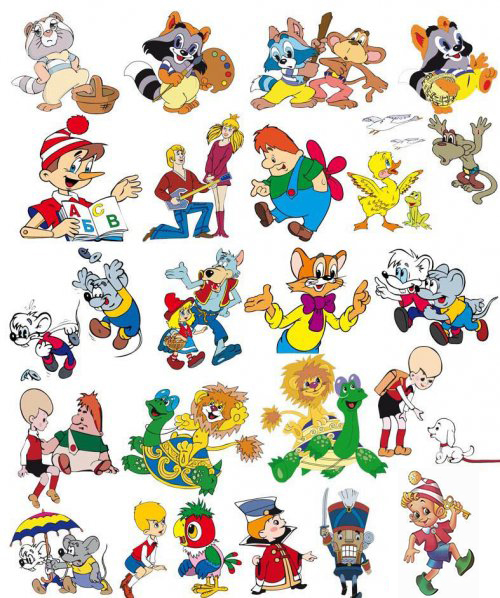 МБОУ «Основная школа п. Большевик»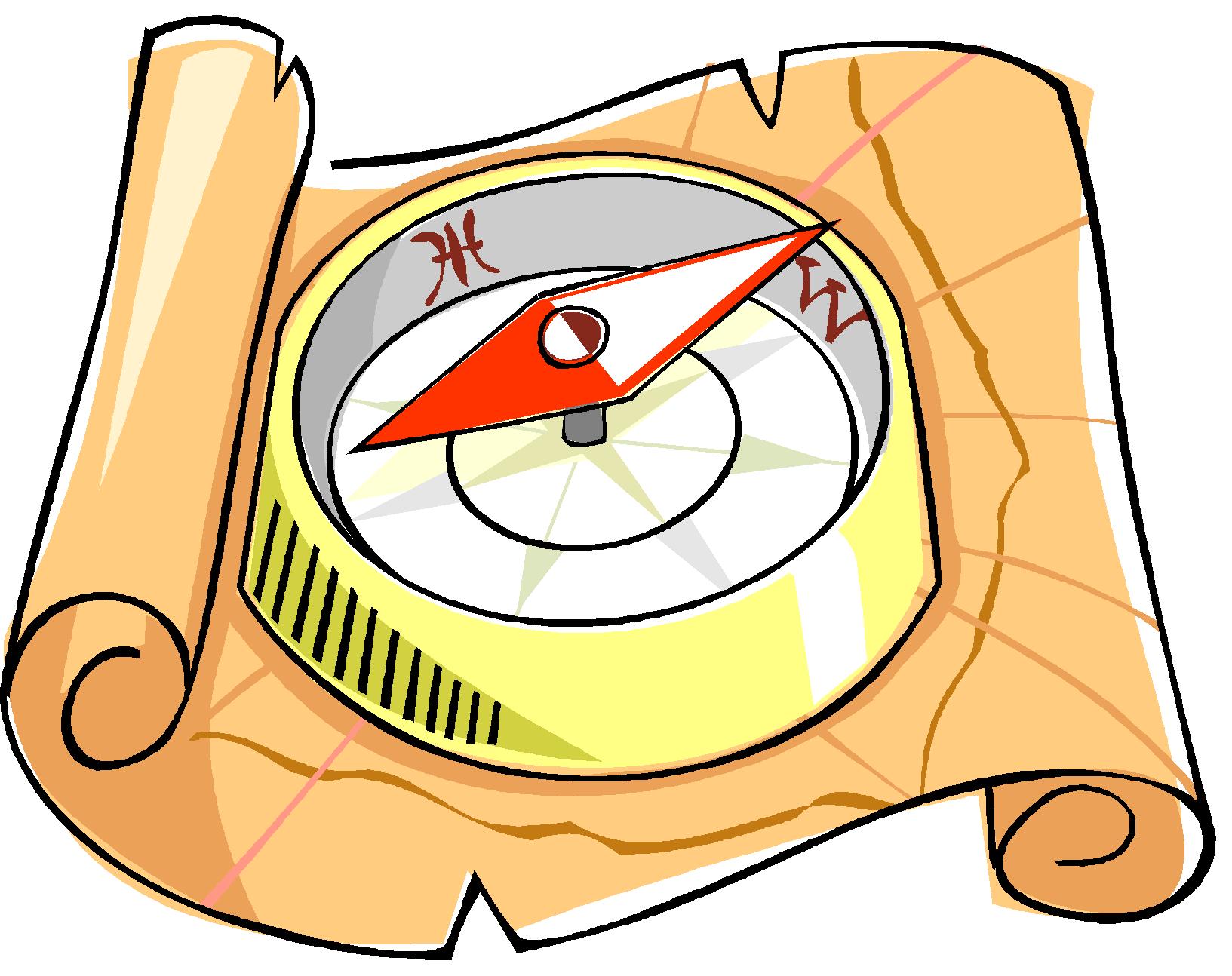 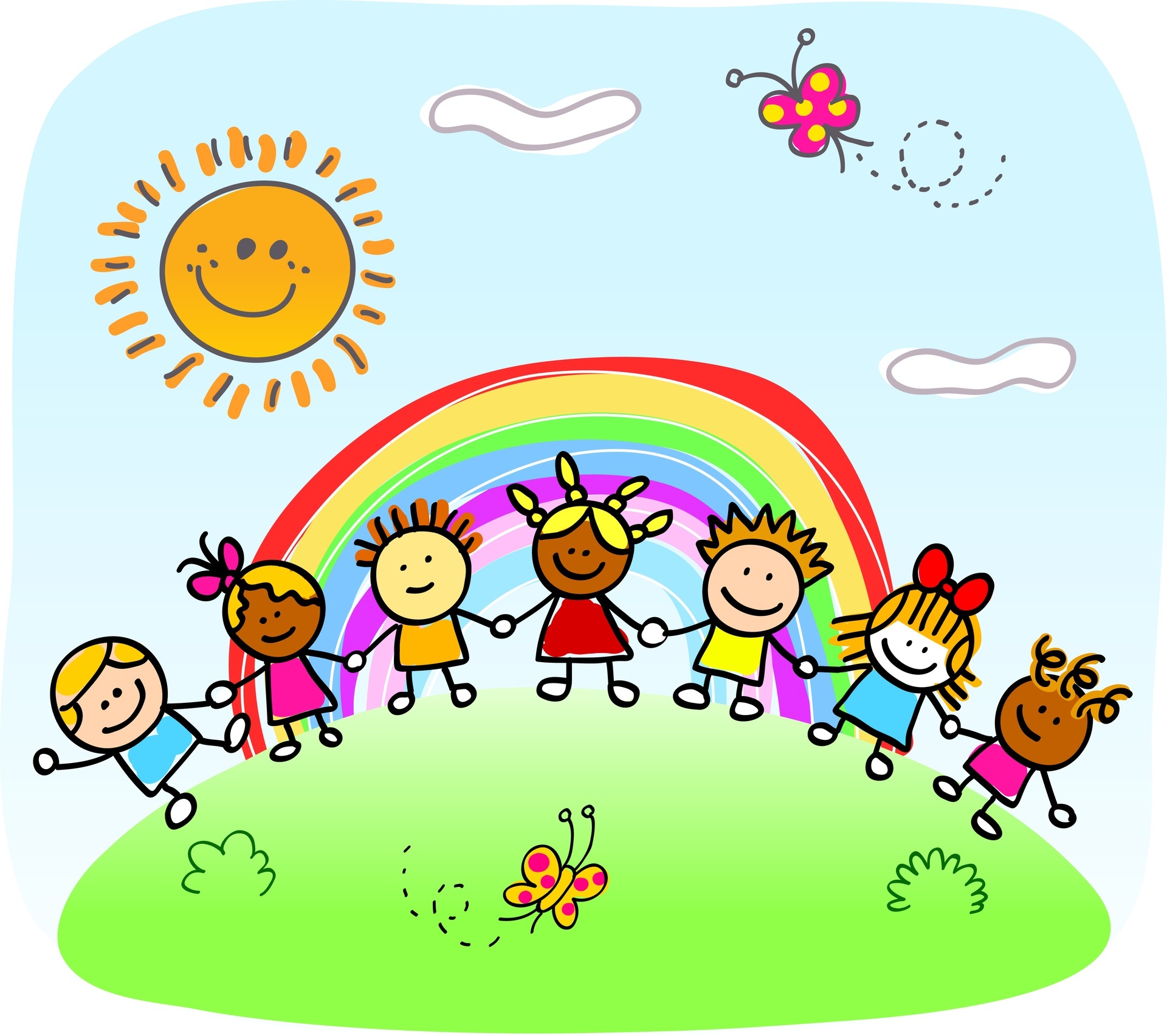 Список используемой литературы Губина Е. А. Летний оздоровительный лагерь (нормативно-правовая база).- Волгоград: издательство « Учитель», 2006Гузенко А.П. Как сделать отдых детей незабываемым праздником. Волгоград: Учитель, 2007Козлова Ю.В., Ярошенко В.В., Туристский клуб школьников: Пособие для руководителя.- М.: ТЦ сфера, 2004. -  (Библиотека вожатого)Куликов В.М., Ротштейн Л.М., Школа туристских вожаков: Учеб.-метод. пособие – М.: Гуманит. изд. Центр ВЛАДОС, 1999. – (Воспитание и дополнительноеобразование детей).Ривкин Е.Ю., Организация туристической работы со школьниками: Практическое пособие. – М.: АРКТИ, 2001. – (Метод. биб-ка).Солнцеворот-99 или Сварожий круг: Настольная книга вожатого. – Н. Новгород: Нижегородский гуманитарный центр, Электронная версия газеты « 1 сентября. Начальная школа»Материалы журналов « ПедСовет»  2002-2016 г.Интернет-материалы.Раздел программыНомер страницыПаспорт программы3-5Информационная карта программы6-81. Социально-педагогическое обоснование программы	 9-102. Цель и задачи93. Механизм реализации программы104. Логика построения смены10-115. Педагогические технологии, формы и методы работы по программе12-147. Ожидаемые результаты148. Обеспечение реализации программы- Нормативно-правовое обеспечение- Кадровое обеспечение- Управление программой- Режим работы лагеря- План- сетка работы лагеря13-18151515-161718-219.Список литературы      22Основания для разработки программыКонвенция о правах ребенка; Конституция РФ; ТК РФ; Федеральный Закон от 29.12.2012 г. № 273-ФЗ «Об образовании в Российской Федерации» Устав МБОУ «Основная школа п.Большевик»;Правила внутреннего трудового распорядка Сан ПИН 2.4.4. 2529 «Гигиенические требования к устройству и организации режима в оздоровительных учреждениях с дневным пребыванием детей в период каникул», утвержденные главным врачом РФ 19 апреля . Должностные инструкции;Приказ №115-о/д от 13 апреля 2018 г. управления образования «О мерах по организации летнего отдыха, оздоровления и занятости детей и молодёжи »;Приказ №47 от 20 апреля 2018 г. директора школы «Об открытии лагеря»;Режим дня, утвержденный руководителем лагеряГрафик работы сотрудников; Инструкции по охране труда и технике безопасности; Подбор методического материала в соответствии с программой лагеря; Подбор реквизита для проведения КТД; Разработка системы отслеживания результатов педагогической деятельности и деятельности воспитанников лагеря, подведение итогов, обеспечение гласности достигнутых успехов и результатов.Цель создания программыОрганизация отдыха, оздоровления и интеллектуального развития обучающихся школы в летний периодОсновные  задачи программы1.Содействие  физическому, психическому, интеллектуальному, нравственному развитию детей;2.Создание педагогической воспитательной среды, способствующей развитию сознательного стремления к ведению здорового образа жизни;3. Максимальное внимание развитию личности ребенка, раскрытие его способностей на основе удовлетворения интересов и неудовлетворенных в школе потребностей       (прежде всего духовных, интеллектуальных и двигательных);4.Широкое приобщение детей к разнообразному социальному опыту, создание в лагере стиля отношений подлинного сотрудничества, содружества, сотворчества;организация разнообразной общественно значимой досуговой деятельности детей и, прежде всего, активного общения с природой;5.Укрепление здоровья, закаливание организма детей;6. Выявление и развитие творческого потенциала ребенка, включение его в развивающую коллективную и индивидуальную деятельность;7. Развитие у детей навыков работы в группе.Принципы программы1.Личностный подход в воспитании:
- признание личности развивающегося человека высшей социальной ценностью;
- добровольность включения детей в ту или иную деятельность;                                                                                      
2. Природосообразность воспитания:
- обязательный учет возрастных и индивидуальных особенностей воспитанников;
3. Культуросообразность воспитания:
- опора в воспитании на культурные литературные национальные особенности;
- изучение и освоение литературной культуры;
4. Гуманизация межличностных отношений:
- уважительные демократические отношения между взрослыми и детьми;
- уважение и терпимость к мнению детей;
- самоуправление в сфере досуга;
- создание ситуаций успеха;
- приобретение опыта организации коллективных дел и самореализация в ней;
- защита каждого члена коллектива от негативного проявления и вредных привычек;
- создание ситуаций, требующих принятия коллективного решения, формирование чувства ответственности за принятое решение, за свои поступки и действия.
5. Средовой подход к воспитанию:
- педагогическая целесообразная организация среды летнего оздоровительного лагеря, а также использование воспитательных возможностей внешней (социальной, природной) среды.Условия реализации программы1.Лагерь организуется на базе МБОУ «Основная школа п. Большевик». Выполнение программы смены обеспечиваются материально-техническими средствами (спортивная и игровая площадки, спортивный и актовый залы, спортивный инвентарь, технические средства, игровые комнаты, компьютерный кабинет, актовый зал).2.Кадровые условия:- начальник лагеря;- воспитатели;- обслуживающий персонал.3. Охрана жизни и здоровья детей в лагере:- начальник и сотрудники пришкольного лагеря несут ответственность за полную безопасность жизни и здоровья детей в лагере;- сотрудники пришкольного лагеря допускаются к работе с детьми после специального инструктажа по охране жизни и здоровья детей и медицинского освидетельствования;- воспитатели  проводят инструктаж по т/б с детьми перед выполнением различных форм деятельности.Система организации контроля над исполнением программыКонтроль за исполнением программы осуществляется начальником лагеря и директором школы.1Номинация, в которой заявлена программаКомплексная программа по организации детского отдыха учреждений, обеспечивающих летний отдых детей2Полное название программыТематическая программа  «Компас»3Цель программыЦель: создание воспитательного пространства, организованного для включения детей в социально-значимую, творчески развивающую деятельность.4Адресат проектной деятельности (для кого, количество участников, география участников)МБОУ «Основная  школа п.Большевик»(детей и подростков от 7 до 13 лет, проживающих на территории п. Большевик,  с.Большие Поляны)5Сроки реализации программы4 – 24.06. 2018 года6Направление деятельности, направленность программы1. Сохранение и укрепление здоровья ребёнка, привитие навыков ЗОЖ.2. Расширение кругозора ребёнка через игровой сюжет с учётом возрастных особенностей и интеллектуального уровня;3.Развитие лидерских и организаторских способностей через коллективно-творческие дела в лагере;4. Формирование мотивации к применению накопленных знаний, умений, навыков в повседневной жизни;5. Сплочение детского коллектива;6. Поддержание духа сотрудничества и взаимопомощи;7. Формирование базы знаний всевозможных игр для использования их в воспитательном процессе;7Краткое содержание программыПрограмма  по своей направленности является комплексной,  она включает в себя разноплановую деятельность, объединяет различные направления оздоровления, отдыха и воспитания детей в условиях летнего школьного лагеря. Программа была разработана с целью привлечения внимания детей  к литературе и чтению. Форма организации летнего отдыха детей - путешествие по островам . В  путешествии каждый день смены будет посвящен интересному и необыкновенному приключению, знакомству с литературными героями, с творчеством русских и зарубежных писателей, с экологическими знаниями. В пути  дети приобретут нужные навыки, встретятся с известными сказочными персонажами, побывают в необыкновенных литературных местах, а также многое узнают о сохранении своего здоровья.8Ожидаемые результаты1. Общее оздоровление детей.
2. Приобретение новых знаний, творчества, умений и навыков, развитие интеллектуальных возможностей каждого ребёнка.
3. Творческий рост детей.
4. Максимальная ступень самореализации каждого.                                                                                                                5. Улучшение психологической и социальной комфортности в едином воспитательном коллективе.  6. Укрепление связей между разновозрастными  детьми.9Название организации.Муниципальное бюджетное общеобразовательное учреждение «Основная  школа п. Большевик»10Почтовый адрес организации, авторов программы607955, Нижегородская  область, Большеболдинский  район, п. Большевик, ул. Центральная, д.11а11Имеющийся опыт реализации проекта.Ежегодно летом в МБОУ «Основная школа п. Большевик» открывается летний дневного пребывания оздоровительный лагерь. Педагогический коллектив школы пришёл к выводу о необходимости проведения тематических лагерных смен с целью формирования у детей лидерских качеств, включения ребят в социально-значимую, творчески развивающую деятельность. В программе использован многолетний положительный опыт проведения летних лагерных смен, в том числе тематических.13 Финансовое обеспечение проектаСредства районного бюджета, субсидия из областного бюджета, родительские деньги14Особая информация и примечаниеВедущая технология программы – игровая.Сопутствующими технологиями являются коммуникативная, групповая, ТАД (творчество, активность, действие) и др.Эти технологии обеспечат достижение поставленных организационных и методических целей.ВРЕМЯВРЕМЯВРЕМЯМЕРОПРИЯТИЯ8-00-8-30Приём детей8-30-8-45Зарядка8-45-9-00Утренняя линейка9-00-9-30Завтрак 9-30-11-30Работа по плану11-30-12-30Оздоровительные процедуры.12-30-13-30Обед13-30-14-30Свободное время14-30Уход  домойДатаНазвание дняОсновные мероприятияОтветственные04.06.2018г.ПонедельникОстров «Встреч»1.Организационные вопросы: формирование отрядов, выбор названия отряда, песни, девиза.2. Анкетирование «Что я ожидаю от лагеря».3. Медицинский осмотр.4. Практическое занятие «Эвакуация детей на случай пожара». Знакомство с режимом работы и планом работы лагеря.
5. Беседа: «Правила поведения в лагере».Инструктаж.
Беседа: «Осторожно, огонь!»6. Спортивный детский праздник, посвященный Дню защиты детей.Майорова Е.В.Морозова В.Н.Базарова Т.Ю.05.06.2018г.ВторникОстров «Путешественников»1. Минутка здоровья «Режим дня»2. Распределение обязанностей, оформление отрядных уголков. 
Ознакомление с правилами друзей природы.3. Беседа «Что такое компас»3. Игра-путешествие «Путешествие в страну сказок А.С.Пушкина»
4. Праздник «День путешественника».5. Оформление стендов работы отрядаМорозова В.Н.06.06.2018г.Среда Остров «Лукоморье»1. Минутка здоровья «Закаливание»2.Демонстрация сказок А.С.Пушкина3.Спортивный праздник «По сказкам А.С.Пушкина»4.Конкурс рисунков «По сказкам А.С.Пушкина»Морозова В.Н.Базарова Т.Ю.07.06.2018г.Четверг Остров «Сказок А.С.Пушкина»1. Минутка здоровья «Солнечный ожог»2. Беседа «6 июня – День рождение А.С.Пушкина»3.Брейн – ринг «По сказкам А.С.Пушкина»4.Конкурс чтецов. посвященный дню рождения А.С.ПушкинаМорозова В.Н.Базарова Т.Ю.08.06.2018г.ПятницаОстров «Поле Чудес»1. Минутка здоровья «Здоровый образ жизни»2. Беседа «Экологический бум» .3. Игра «Поле Чудес»4. Коллективная игра «Джунгли зовут»5. Конкурс рисунков на асфальте «Проблемы экологии».Морозова В.Н.Базарова Т.Ю.11.06.2018г.Понедельник Остров «Дяди Стёпы»1. Минутка здоровья «Витаминка»2. Беседа «Знай правила дорожного движения».
3. Викторина «Безопасность на дороге».4.Познавательно-развлекательная игра «Путешествие в Страну дорожных знаков»5.Конкурс рисунков «Правила движения всем без исключения»Морозова В.Н.Базарова Т.Ю.13.06.2018г.Среда Остров  «Родина»1. Минутка здоровья «Мой рост и вес»2. Беседа  «Нам силы даёт верность Отчизне».3.Презентация «Нижний Новгород»4.Викторина «Россия, Родина моя!»5. Конкурс песен о РодинеМорозова В.Н.Базарова Т.Ю.14.06.2018г.ЧетвергОстров «Лабиринтов»1. Минутка здоровья «Как ухаживать за зубами»2. Конкурсная программа для знатоков русских сказок «В стране неведомых чудес»
3. Литературная игра-викторина «Сказки – загадки о мире природы».4.Конкурс на лучший рассказ «Если бы я был волшебником»Морозова В.Н.Базарова Т.Ю.15.06.2018г.Пятница Остров «Царевны Несмеяны»1. Минутка здоровья «Осанка – основа красивой походки»2.Беседа «Правила дорожного движения для велосипедистов»3.Игровая программа« Загадки Царевны Несмеяны»4.Конкурс  рисунков«Лучший наряд для Царевны Несмеяны»Морозова В.Н.Базарова Т.Ю.18.06.2018г.ПонедельникОстров  «Мойдодыра»1. Минутка здоровья «Друзья Мойдодыра и наше здоровье»2.Показ мультфильма3.Игровая программа «Веселая ярмарка»4.Литературнго – познавательная игра «Угадайка»Морозова В.Н.Базарова Т.Ю.19.06.2018г.ВторникОстров «Нептуна»1. Минутка здоровья «Гигиена в доме»2. Игровая программа «Ожерелье Русалочки».3.Викторина «Все о водоёмах»4.ДискотекаМорозова В.Н.Базарова Т.Ю.20.06.2018г.Среда Остров «Капитана Врунгеля»1. Минутка здоровья «Правильное питание»2. Конкурс болтунов3. Спортивная игра  «Сказочный марафон».4. Театральный конкурс« Мы актёры»
Морозова В.Н.Базарова Т.Ю.21.06.2018г.Четверг Остров «Доброты»1.Минутка здоровья «Зелёная аптека»2.Беседа « Добрый человек»3. Экологическая познавательная игра «Весёлый муравейник»4. Игра-путешествие «Круиз эрудитов»Морозова В.Н.Базарова Т.Ю.22.06.2018г.ПятницаОстров «Мульти – Пульти»1.  Просмотр и обсуждение мультфильмов2.  Конкурс «Театрализованные постановки отрывков из детских мультфильмов»3.Развлекательно – познавательная программа «История одного мультфильма»4. Конкурс рисунков на асфальте «Любимый сказочный герой»Морозова В.Н.Базарова Т.Ю.23.06.2018г.СубботаОстров «Расставания»1. Праздничная программа «Расстаются друзья…».
2. Подведение итогов.3. Анкетирование «Как я провел смену».4. Медицинский осмотр.5. Дискотека.Майорова Е.ВМорозова В.Н.Базарова Т.Ю.